Yazar Adı Soyadı 1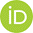 (Makalenin kesin kabulünden sonra eklenecektir) Yazar Adı Soyadı 2(Makalenin kesin kabulünden sonra eklenecektir)Yazar Adı Soyadı 3(Makalenin kesin kabulünden sonra eklenecektir)Öz.Atıf için:  Akay, B., Tokatlı, C., & Aksoy, M. (2017). Kırklareli ve Edirne İllerine Yönelik Bir Turizm Potansiyeli Değerlendirme Çalışması. Kırklareli Üniversitesi Sosyal Bilimler Dergisi, 1(1), 89-102.Author's Name and Surname 1(To be added after final acceptance of the article)Author's Name and Surname(To be added after final acceptance of the article)Author's Name and Surname 3(To be added after final acceptance of the article)AbstractFor Reference:  Akay, B., Tokatlı, C., & Aksoy, M. (2017). Kırklareli ve Edirne İllerine Yönelik Bir Turizm Potansiyeli Değerlendirme Çalışması. Kırklareli Üniversitesi Sosyal Bilimler Dergisi, 1(1), 89-102.Giriş (Bölüm Başlığı)Çalışmanızın giriş kısmını yazım kılavuzunda belirtilen kurallar çerçevesinde “Calibri Light” yazı karakterinde, 10 punto büyüklüğünde, “1,15” satır aralığında, paragraf ilk satır girintisi olmadan ve paragraf sonrası boşluğu 6 nk olacak şekilde (ya da stiller bölümünden “Normal” stilini kullanarak) yazınız.Makale yazım şablonunda belirlenen sayfa yapısı, kenar boşlukları ve üst-alt bilgilere herhangi bir şekilde müdahale edilmemesi gerekir.Tüm Düzey Başlıklarında herhangi bir numaralandırma/maddelendirme yapmayınız.Alt Başlık  (1. Düzey Başlık Stilini Kullanınız)Çalışmadaki alt başlıklar yazım kılavuzunda belirtilen başlık özelliklerine uygun olarak yazılmalıdır. 1. Düzey Alt Başlıklar Calibri Light, kalın, sola dayalı, kelimelerin ilk harfleri büyük, paragraf devamı olmayan ve numaralandırılmamış/maddelendirilmemiş olmalıdır. 1. Düzey Alt Başlık oluşturmak için makale şablonundaki “stiller” kısmında yer alan 1. Düzey Başlık stilini kullanabilirsiniz.Alt başlık (2. düzey başlık stilini kullanınız)2. Düzey Alt Başlıklar Calibri Light, kalın, sola dayalı, italik, kelimelerin ilk harfleri büyük, paragraf devamı olmayan ve numaralandırılmamış/maddelendirilmemiş olmalıdır. 2. Düzey Alt Başlık oluşturmak için makale şablonundaki “stiller” kısmında yer alan 2. Düzey Başlık stilini kullanabilirsiniz.Alt Başlık (3. düzey başlık stilini kullanınız)3. Düzey Alt Başlıklar Calibri Light, sola dayalı, italik, kelimelerin ilk harfleri büyük, paragraf devamı olmayan ve numaralandırılmamış/maddelendirilmemiş olmalıdır. 3. Düzey Alt Başlık oluşturmak için makale şablonundaki “stiller” kısmında yer alan 3. Düzey Başlık stilini kullanabilirsiniz.3. Düzeyden daha aşağı bir düzeyde başlıklandırma yapmayınız. Gerekli hallerde daha aşağı düzey başlıkları maddeler halinde sıralayınız. Çalışmadaki diğer bölüm başlıklarının altında yer alan alt başlıklar, alt başlık düzeylerine göre, yazım kılavuzunda belirtilen başlık özelliklerine uygun olarak yazılmalıdır.YöntemÇalışmanızın metodolojisini, ilgili disiplin alanı bağlamında, araştırma türü, deseni ve araştırma soruları ile ilişkisi, araştırma metodolojisi, verilerinin kaynakları, veri toplama araçları, verilerin toplanması süreçleri, verilerin analizi ve verilerin geçerlilik ve güvenirlik çalışmaları, alt başlık düzeylerine uygun olarak yazılmalıdır.Tüm Düzey Başlıklarında herhangi bir numaralandırma/maddelendirme yapmayınız.Alt Başlık  (1. Düzey Başlık Stilini Kullanınız)1. Düzey Alt Başlık oluşturmak için makale şablonundaki “stiller” kısmında yer alan 1. Düzey Başlık stilini kullanabilirsinizAlt başlık (2. düzey başlık stilini kullanınız)2. Düzey Alt Başlık oluşturmak için makale şablonundaki “stiller” kısmında yer alan 2. Düzey Başlık stilini kullanabilirsiniz.Alt Başlık (3. düzey başlık stilini kullanınız)3. Düzey Alt Başlık oluşturmak için makale şablonundaki “stiller” kısmında yer alan 3. Düzey Başlık stilini kullanabilirsinizBulgularÇalışmanız kapsamında elde ettiğiniz bulguları yazım kılavuzunda belirtilen kuralları göz önünde bulundurarak bu bölüme yazabilirsiniz. Çalışmanızda elde ettiğiniz bulguları 1. Düzey Alt Başlık altında belirtebilirsiniz.Tüm Düzey Başlıklarında herhangi bir numaralandırma/maddelendirme yapmayınız.Alt Başlık  (1. Düzey Başlık Stilini Kullanınız)1. Düzey Alt Başlık oluşturmak için makale şablonundaki “stiller” kısmında yer alan 1. Düzey Başlık stilini kullanabilirsiniz.Alt başlık (2. düzey başlık stilini kullanınız)2. Düzey Alt Başlık oluşturmak için makale şablonundaki “stiller” kısmında yer alan 2. Düzey Başlık stilini kullanabilirsiniz.Alt Başlık (3. düzey başlık stilini kullanınız)3. Düzey Alt Başlık oluşturmak için makale şablonundaki “stiller” kısmında yer alan 3. Düzey Başlık stilini kullanabilirsiniz.Örnek Tablo ve Şekil KullanımıTablo 1. Örnek Tablo Başlığı**p< 0.01Tablodan sonra bir satır aralığı boşluk bırakınız. Tablo numarası ve başlığı yukarıda gösterildiği gibi 10 punto ve ortalanmış, tablo içindeki bilgiler ise 9 punto olmalıdır. Tablonun ilk satırındaki bilgiler kalın diğerleri normal yazılmalıdır. Tabloda dikey çizgi kullanılmamalı, yatay çizgiler ise mümkün olduğu kadar az sayıda kullanılmalıdır. Tablo hücrelerindeki veriler, “tek” satır aralığı ve “0” nk boşluk ile yazılmalıdır.Analiz sonucunda elde edilen değerler yazılırken ondalıklı sayılarda iki basamak kullanılmalı ancak manidarlık düzeyinin (p) ondalık değeri üç basamak olarak verilmelidir. Ondalık kısımlar yazılırken virgül kullanılmalıdır.Yüzde ifadelerin Türkçe gösterimi: % 10; İngilizce gösterimi 10 % olmalıdır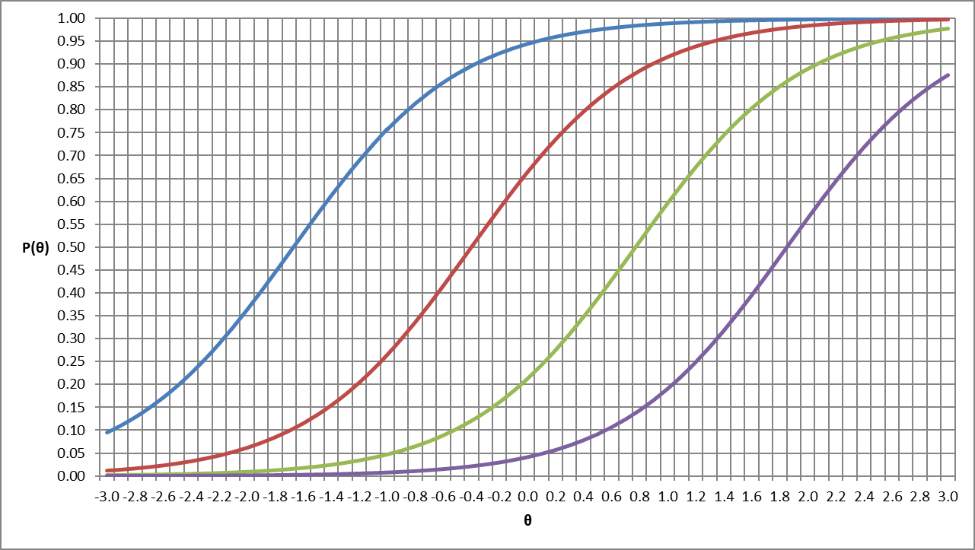 Şekil 1. Örnek Şekil BaşlığıTartışma ve SonuçÇalışmanızda araştırma sorularınız bağlamında elde ettiğiniz bulguları, ilgili alanyazın ve güncel araştırmaların sonuçları bağlamında açıklamanız ve tartışmanız gerekmektedir. Bu tartışmalarınızdan çıkan sonuçları da raporlamanız beklenmektedir. Ayrıca sonuçlardan yola çıkarak uygulayıcılara ve araştırmacılara yönelik önerilerde bulunmanız beklenmektedir. Tüm bu bilgileri buraya yazabilirsiniz.Değerlendirilmek üzere gönderilen tüm çalışmalarda mutlaka “Makalenin Araştırma ve Etik Beyanı Bilgileri” tablosu yer almalı ve sorumlu yazar tarafından doldurulmalıdır.KaynakçaÇalışmanızda yararlandığınız kaynakların listesini metin içinde yararlandığınız kaynaklarla tutarlı olacak biçimde buraya oluşturabilirsiniz. Bu listeyi oluştururken yazım kılavuzunda kaynak türlerine ilişkin verilen örnek gösterimlerden yararlanabilirsiniz.Extented SummaryIn this section of the study, an extended summary to be written in English should be included for the studies written in Turkish. For the studies written in English, an extended summary written in Turkish is also included in this section. Extended summary should between 1000-1500 words and include following sections.Purpose and SignificanceUnder this title of the study, the purpose and significance of the study should be briefly mentioned.MethodUnder this title of the study, the method/methods used in the study should be briefly mentioned.FindingsUnder this title of the study, the findings of the study should be briefly mentioned.Discussion and ConclusionsUnder this title of the study, the discussions considered at the end of the study and the conclusions reached should be briefly mentioned.Makale TürüBaşvuru TarihiKabul TarihiDOIArticle TypeApplication DateAcceptance DateDOIAaaa BbbbAaaaAaaaAaaaaAaaaaAaaaAaaaBbbb10,000,000,000,000,00Bbbb20,000,000,000,000,00Bbbbb10,000,000,000,000,00Bbbbb20,000,000,000,000,00Bbbb10,000,000,000,000,00Yazarın Çıkar Çatışması Beyanı.Yazar (lar) Katkı Oranı BeyanıEtik Kurul Onay Belgesi